107年青少年網路議題與服務策略教育訓練研習簡章【前言】全球青少年網路成癮比率約4.6%，107年世界衛生組織也將網路遊戲成癮列入精神疾病診斷，又104年楊姓女藝人因遭網路霸凌輕生，隨著網路科技快速進步及改變，網路問題越趨多元及複雜，甚或延伸出青少年偏差或犯罪行為；為使專業工作者認識網路霸凌與成癮對青少年生理、心理影響，並透過課程中專業服務經驗的分享，提升專業人員知識與處遇能力的成長，故特辦理此研習課程。【辦理單位】指導單位：嘉義縣社會局主辦單位：社團法人國際生命線台灣總會【課程資訊】課程時間：107年9月11日(二)09：00-17：30課程地點：嘉義縣人力發展所-創新學院203教室(嘉義縣太保市祥和二路東段8號)參與對象：執行少年自立生活服務專業人員。其他少年服務相關專業人員。各生命線協會專業人員。關心少年網路議題的專業人員。參與人數：本次參與人數共50人，額滿為止。若報名人數過多，本會將以參與對象及區域以報名順序平均分配。收費標準：免費。報名截止日期：即日起至107年9月3日(一)中午12：00止。報名方式：請至網址https://goo.gl/forms/7jtFEGCBBBvpboXZ2進行報名。研習時數：全程參與課程者將核發研習證書。社會工作師、專科社工師繼續教育積分及公務人員學習時數申請中。課程聯絡人：涂修銘社工員，連絡電話：05-2835016、0988-519822。注意事項：上課當日如遇颱風、地震等不可抗因素影響，經主管機關公佈時，課程順延，本會將另行通知課程時間。為響應環保，請自行攜帶環保餐具及環保杯。課程流程表：【交通資訊】摘自：http://www.chrdc.gov.tw/content/index.asp?Parser=1,4,25嘉義縣人力發展所-創新學院(嘉義縣太保市祥和二路東段8號)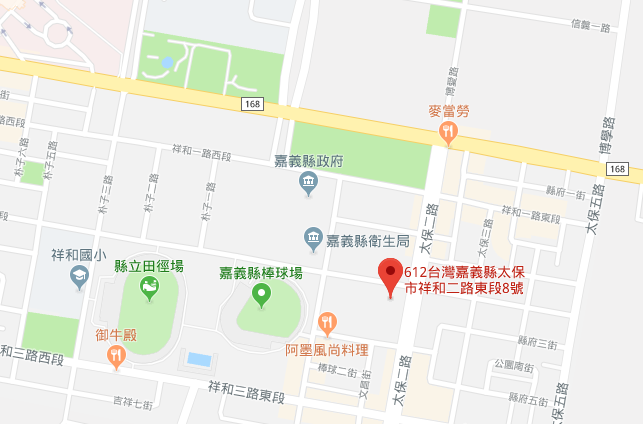 大眾運輸：高鐵太保站，公車捷運系統BRT【下車站名：縣政府站，每20分鐘一班。】高鐵太保站，嘉義縣公車【下車站名：縣政府站，朴子線/布袋線皆可搭乘。】開車路線：中山高：嘉義系統交流道→台82東西向快速道路→祥和14(嘉義縣政府)→太保二路(往太保朴子方向)省道：省道1至水上→縣道168(往太保朴子方向)→太保二路南二高：水上系統交流道→台82東西向快速道路→祥和14(嘉義縣政府)→太保二路(往太保朴子方向)停車資訊創新學院地下收費停車場：
由嘉義縣政府建設處委外管理，配合於政府辦公時間(即非放假日之早上8點至下午5點)採計時收費，每小時10元，每次最高收費40元(免持停車優惠證或相關公文)。嘉義縣政府府前地下收費停車場：
每小時10元，每次最高收費90元，持停車優惠證或相關公文每次最高收費40元。路邊收費停車格：
第1小時20元，之後每半小時10元。時間內容貴賓/主講人08：3009：00報到報到09：0009：10開幕致詞嘉義縣社會局長官國際生命線台灣總會黃敏偉理事長09：1010：40認識青少年網路霸凌與管理嘉南藥理大學社會工作系陳振盛 助理教授10：4010：50中場休息中場休息10：5012：10認識青少年網路霸凌與管理嘉南藥理大學社會工作系陳振盛 助理教授12：1013：10午餐時間午餐時間13：1015：10認識青少年網路成癮與輔導策略嘉義市臨床心理師公會謝玲玉 理事15：1015：30中場休息中場休息15：3017：30認識青少年網路成癮與輔導策略嘉義市臨床心理師公會謝玲玉 理事17：30賦歸賦歸